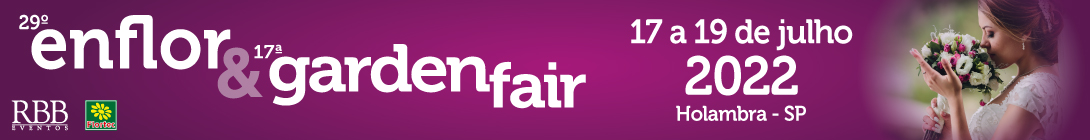 FICHA DE INSCRIÇÃO ENFLOR & GARDEN FAIR 2022ASSINALE A OPÇÃO DESEJADA:DOMINGO (17/07)(    ) 1. Workshop Floricultura com Naiane Carvalho: Ideias criativas para aumentar suas vendas;Horário: 09:00 às 12:00hs - Investimento: R$ 345,00  (@florirdecoracoes).(    ) 2. Workshop de Buques com Paulo Perissoto e Tanus Saab: Do tradicional ao avançado;Horário: 14:00 às 17:00hs – Investimento: R$ 345,00  (@escolabrasileiradeartefloral).SEGUNDA-FEIRA (18/07)(    ) 3. Experiência Gourmet entre flores: da mesa posta ao almoço banquete - Com Karina Saab e Silvia Giacobbe (@karinasaab / @silviagiacobbe). Horário: 09:00 às 12:00hs – Investimento: R$ 445,00. Na finalização da experiência, um almoço com três etapas harmonizadas.(    ) 4. Palestra Grandes Eventos com Dannilo Camargos – Desafiando a criatividade com arte;Horário: 14:00 às 17:00hs – Investimento: R$ 345,00  (@dannilocamargos).TERÇA-FEIRA (19/07) (    ) 5. Workshop de Mini Jardins com Carol Costa: A natureza em pequenos espaços;Horário: 09:00 às 12:00hs – Investimento: R$ 345,00  (@minhasplantas).FAVOR PREENCHER COM LETRA DE FORMANOME COMPLETO:__________________________________________________________________________ENDEREÇO:__________________________________________BAIRRO:______________________________CIDADE:_____________________________________UF:_____CEP:____________________TELEFONE: (          )______________________________      CELULAR: (        )_____________________________ E –MAIL:  _________________________________________________________________________________EMPRESA:_____________________________________________CPF:_________________________________DATA DA INSCRIÇÃO:_____/_____/_____.               Observação: Encaminhar a ficha de inscrição preenchida corretamente + Comprovante de depósito para o e-mail: cursos@flortec.com.br   ou pelo Whats App: 19 98138 9654Obrigada!